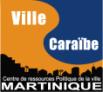 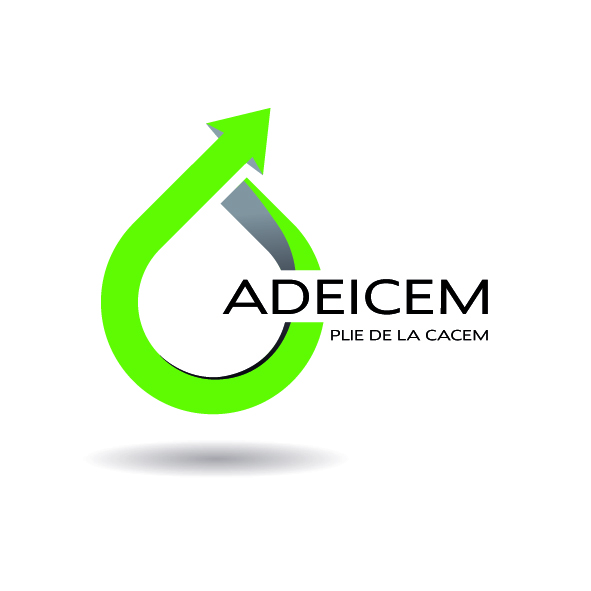 Ateliers de qualification des acteurs de l’insertion et du développement territorialAtelier 2. Commande publique et clause d’insertionJeudi 29 novembre 2012. 8h30 à 13hContact : Andrée Gromat. Directrice Générale des services   ADEICEM-PLIE de la CACEMTél. 0596. 617.146 -0696.446.207 a.gromat@adeicem.frMathieu PETIT. Directeur du Centre de ressourcesVille caraïbe- Politique de la ville et du développement social urbainTel. 0596. 686452 – 0696296793 mathieu.petit@villecaraibe.com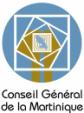 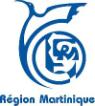 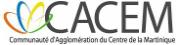 Atelier de qualification des acteurs de l’Insertion et du développement territorialAtelier 2 Commande publique et clause d’insertion (Jeudi 29 novembre 2012 8h 30 – 13h ADAPEI Petit Morne- Direction Pelletier, Lamentin )Objectifs : Qualification des acteurs de l’insertion et du développement territorial, interconnaissance des acteurs intervenant dans le cadre de la mise en place des clauses, échanges de pratiques, capitalisation d’expériences, formalisation et production.Lieu de l’Atelier : ADAPEI ()8h30 Présentation de l’Atelier 2 et restitution des travaux du premier atelier8h40 Ouverture 8h40 Madame la Présidente du PLIE8h45 Madame la Sous-Préfète à la Cohésion sociale8h50 Madame la Présidente du Conseil Général 8h55 Monsieur le Président du Conseil Régional9h  Monsieur le Président de la CACEM9h05 Intervenant expert : Cadrage sur l’opérationnalité de la mise en place de la clause d’insertion et les expériences existantes ailleurs 9h35 le PLIE d’agglomération de la CACEM, opérateur de l’offre de service pour l’ingénierie de la clause d’insertion dans les Marchés publics10h00 Pause10h15 Présentation d’expériences (10 minutes chacun)-PDRU (ANRU), le GIP GPV de Fort de France-le RSMA-la Poste-la CACEM-la SIMAR11h à 12H Echanges à partir des expériences sur la mise en place de la clause d’insertion12h Présentation du Guide12h15 Synthèse par l’expert sur les conditions de réussite de la mise en place de la clause d’insertion12h45  Cocktail déjeunatoireFormation des élus mercredi 28 novembre CIFELM 14h30 -17hSéminaire de Formation sur la clause d’insertion : Vendredi 30 novembre 2012 de 9h à 12h30Auditorium Conseil Régional (tous publics)Table ronde et signature de conventions intercommunales : Comment faciliter la mise en place de la clause d’insertion sur le territoire martiniquais ? Les 3 facilitateurs PLIESignature de convention par territoire intercommunale (Président du Conseil Régional)14h30-15h3018h -20HForum débat avec les entreprises  sur la mise en place de la clause d’insertion